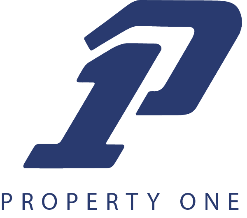 Project Management ChecklistDate:  ________________________Job#   ________________________Building: _____________________Commencement date ____________Completion Date________________Manager: ______________________Identify work criteriaRetain consultant/architect if necessaryOversee development of job:	Assist in preparation of bid specificationsCoordinate bid processQualify biddersAnalyze bidsAward contractPrepare contract and submit to vendorAdminister execution of contractAcquire necessary insurance certificatesArrange kick off meeting with vendorAssist in coordinating permitting processStart projectCoordinate job	Oversee building operations and scheduling of conflicting work	Coordinate building rules and regulations with Vendor	Have regular meetings	Review progress reports from architect/vendor	Acquire necessary lien waivers	Approve and process payment requests	Review and approve change ordersReport to Ownership on job progressComplete/close out 	Punch out job	Inspect final job	Close out permit	Acquire final lien waiver 	Approve and process final retainer